2024年浙江省选调生公开招聘笔试题本科目：综合能力测试（试卷总分：150分  考试时长：180分钟）姓    名：__________________  准考证号：__________________报考单位：__________________  报考岗位：__________________1.本次考试，共52题，满分150分，总时长为180分钟。2.考生必须携带本人身份证原件、准考证，按规定时间提前20分钟到达考场参加考试，并凭准考证和身份证对号入座，配合监考人员核实身份。3.本次考试为闭卷考试，应试人员不得携带任何资料进入考场，随身携带物品（手机必须关机）放在指定位置，本次考试中不允许使用计算器。4.考生自备2B铅笔、签字笔。请在答题前用签字笔在答题卡（纸）指定位置如实填写姓名、准考证号等。姓名、准考证号等不按规定填写或填写错误的，考试成绩无效。5.本次考试题目全部用签字笔在答题卡（纸）上作答，或用2B铅笔填涂客观题，未用规定的纸、笔作答的题目，作答无效。6.答题卡（纸）上不准留下任何无关的图案、文字，否则答题卡（纸）无效。7.宣布考试开始后，考生方可开始答题。题本、答题卡（纸）和草稿纸由监考老师于考试结束后分类统一收集。8.监考老师宣布考试结束时，考生应立即放下笔，将题本、答题卡（纸）和草稿纸留在桌上，不得带走，否则取消考试成绩。9.考生不得旁窥、议论和大声喧哗；考生必须服从监考工作人员的管理，有疑问请举手示意。10.违反考场纪律者给予警告，严重者取消考试资格。展鸿2024年浙江省高校选调生全真模考卷（五十九）                         《综合能力测试》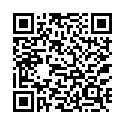 第一部分  行政职业能力测验（共50题，总分60分）一、常识判断：根据题目要求，选出一个最恰当的答案。1.党的二十大报告指出，全面建设社会主义现代化国家，必须有一支政治过硬、适应新时代要求、具备领导现代化建设能力的干部队伍。下列与之相关的说法正确的有几项？（    ）①加强实践锻炼、专业训练，注重在重大斗争中磨砺干部，增强干部推动高质量发展本领、服务群众本领、防范化解风险本领②坚持党管干部原则，坚持德才兼备、以德为先、五湖四海、任人唯贤，把新时代好干部标准落到实处③树立选人用人正确导向，选拔忠诚干净担当的高素质专业化干部，选优配强各级领导班子④坚持把政治标准放在首位，做深做实干部政治素质考察，突出把好政治关、廉洁关A.1	B.2	C.3	D.42.中国共产党始终坚持以人民为中心，把人民立场和群众路线贯彻到治国理政的全部活动之中。人民立场和群众路线体现的马克思主义基本原理是（    ）。①人民群众是社会历史的活动主体	②从认识到实践、从实践到认识③个别与一般内在统一并紧密相连	④从物质到精神、从精神到物质A.①②③	B.①②④	C.①③④	D.②③④3.习近平总书记在敦煌研究院座谈时的讲话中指出，敦煌文化延续近两千年，是世界现存规模最大、延续时间最长、内容最丰富、保存最完整的艺术宝库。下列关于敦煌文化的说法不正确的是（    ）。A.是各种文明长期交流融汇的结晶B.充分展示了中华民族的文化自信C.起源于先秦时期，兴盛于汉唐时期D.集建筑艺术、彩塑艺术、壁画艺术、佛教文化于一身4.商品具有使用价值和价值两个基本属性。下列哪项是商品？（    ）A.日常生活中呼吸的空气	B.同桌赠送的商店的橡皮C.博物馆里陈列的古文物	D.菜市场老王摆摊的蔬菜5.王某饮酒后从小区内驾驶机动车行至小区东门，发现交警大队正在东门附近查酒驾，于是掉头驶回小区。执法人员发现情况后立即对其进行追赶并将王某现场查获，经测试，王某属于饮酒后驾驶机动车。当日，交警大队决定对王某罚款2000元，暂扣机动车驾驶证6个月。下列关于该案例的说法中，正确的是（    ）。A.王某酒后只是在小区内驾车，小区内的道路均不属于开放道路，王某不应受到处罚B.交警大队只可对王某进行罚款，不应该暂扣其机动车驾驶证C.王某若不服处罚决定，可以向人民政府提出行政复议D.在王某被暂扣机动车驾驶证期间，该车辆不得上路行驶6.琵琶，是中国传统弹拨乐器，“大弦嘈嘈如急雨，小弦切切如私语，嘈嘈切切错杂弹，大珠小珠落玉盘”是诗人白居易对其音色的形象描写。下列中国古典名曲中属于琵琶曲的是（    ）。A.十面埋伏	B.渔樵问答	C.平沙落雁	D.梅花三弄7.下列关于文学常识的表述，不正确的是（    ）。A.顾恺之是唐代著名画家，有“画圣”之称，擅长人物画，有“吴带当风”之美誉B.被闻一多称之为“诗中的诗，顶峰上的顶峰”的唐诗是《春江花月夜》，作者是张若虚C.“乐府双璧”指我国古代最优秀的民间叙事诗《孔雀东南飞》和《木兰辞》D.初伏、中伏、末伏统称三伏。夏至节后的第三个庚日为初伏的第一天，第四个庚日为中伏的第一天，立秋节后的第一个庚日是末伏的第一天8.下列诗句与其涉及典型人物对应不正确的是（    ）。A.怀旧空吟闻笛赋，到乡翻似烂柯人——王质B.东风不与周郎便，铜雀春深锁二乔——周瑜C.经过洛水几多人，唯有陈王见罗袜——曹丕D.宜将剩勇追穷寇，不可沽名学霸王——项羽9.下列关于生活中的科学常识的相关说法中，正确的是（    ）。A.做馒头时加入酵母，酵母在制作过程中不断放出二氧化碳气体，撑大面团B.在雨水充沛的季节，植物无法照射到较多的阳光，体内会积累较多的糖分，以至于雨水多，瓜果就会更香甜C.生活在水里的鱼类，大多数没有发音器官和嗅觉D.未开启的罐头食品保存时间较长，主要是因为能制作成罐头食品的原材料自带防腐功能10.关于南极洲，下列表述正确的有几项？（    ）①是七大洲中最后一个被发现的②大陆95%以上的面积为厚度极高的冰雪所覆盖③是唯一有野生企鹅生存繁衍的大洲④每年仅分干、湿两季A.1项	B.2项	C.3项	D.4项二、数学运算：每道试题呈现一段表述数学关系的文字，要求你迅速、准确地计算出答案。11.若在100米长的楼道放上11盆绿色植物做装饰，不管怎么放，至少有（    ）盆植物之间距离不超过10米。A.1	B.2	C.3	D.412.现有3个蓝色小球，2个黑色小球，1个橙色小球，这6个小球除颜色外其余皆相同，将这6个小球排成一排，要求相同颜色的小球不能相邻，则不同的排法共有（    ）种。A.10	B.12	C.14	D.2413.某公司仓库中原有一些产品，以后每天还不断地运送相同数量的产品进仓库，现在用载重量相同的汽车将仓库中的产品运输到码头，如果每天用4辆汽车，9天恰好运完；如果每天用5辆汽车，则6天恰好运完。如果每天用1辆汽车运输仓库里原有的产品，则需要（    ）天运完。A.12	B.15	C.16	D.1814.时装店进了100件新款女装，标价每件260元，购买者寥寥，后降价70%销售，利润率达到了100%，那么若按原价销售，利润率约是多少？（    ）A.470%	B.730%	C.570%	D.660%15.某单位今年一月份购买5包A4纸、6包B5纸，购买A4纸的钱比B5纸少5元；第一季度该单位共购买A4纸15包、B5纸12包，共花费510元。那么每包B5纸的价格比A4纸便宜（    ）。A.1.5元	B.2.0元	C.2.5元	D.3.0元16.一列火车需经过一隧道，已知该隧道长150米，车身长160米，车头在隧道外时行驶速度为144千米/小时，车头一接触隧道口，其行驶速度即变为108千米/小时（忽略变速时间），则该火车从进入隧道到完全通过需要的时间为（    ）秒。A.	B.5	C.9	D.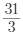 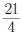 17.100名学生参加百分制考试，所有学生的成绩都是整数，且平均分为86.2分，已知有70%的学生成绩不低于70分。问最多有多少学生的成绩在70～75分？（    ）A.不到25人	B.25～28人	C.29～32人	D.超过32人18.软件园投入一笔资金用于奖励园内优秀企业。如果评出的优秀企业占总企业数的10%，每家奖励100万元，资金将节余150万元；如果评出的优秀企业占25%，每家奖励50万元，则还需额外投入200万元。问软件园共有多少家企业？（    ）A.100	B.120	C.140	D.16019.有一项工程，甲、乙、丙工程队单独做分别需要30天、40天、50天完成。若甲、乙工程队合作一段时间，剩下的部分由乙、丙工程队一起完成，则共需要20天。问：甲工程队做了工程的几分之几？（    ）A.	B.	C.	D.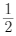 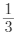 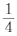 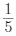 20.现有浓度分别为10%和30%的酒精溶液共100克，各倒出若干克混合配置出浓度为20%的60克酒精溶液，然后将剩下的酒精溶液混合在一起，得到浓度为15%的酒精溶液。则原有浓度为10%的酒精溶液（    ）克。A.60	B.50	C.45	D.4021.某班有54名学生，将举行元旦晚会。据调查，其中28人会唱歌，12人会跳舞，5人既会唱歌又会跳舞，则该班学生中既不会唱歌又不会跳舞的学生有（    ）人。A.16	B.17	C.18	D.1922.小王与父亲属相相同，小王的母亲比他父亲小4岁，某个蛇年小王的母亲年龄正好是小王的3倍（年龄按阴历年份算，出生当年算0岁），则小王的属相可能是（    ）。A.蛇	B.马	C.羊	D.猴23.某公司组织业务知识竞赛，有三支队伍进入决赛，决赛为40道抢答题，答对加10分，答错扣10分，抢到不答扣5分，结束后计算总分。发现三支队伍得分均不少于20分，每队都有至少1题抢到未答。红队和黄队分数相同，比蓝队多30分。已知红队答对X道，黄队答对的和蓝队答错的都是X-2道。问红队至少抢到了多少题？（    ）A.11	B.12	C.13	D.1424.某类商品按质量分为8个档次，最低档次商品每件可获利8元，每提高一个档次，则每件商品的利润增加2元。最低档次商品每天可产出60件，每提高一个档次，则日产量减少5件。若只生产其中某一档次的商品，则每天能获得的最大利润是（    ）元。A.620	B.630	C.640	D.65025.某单位准备扩建一矩形花圃，若将矩形花圃的长和宽各增加4米，则新矩形花圃的面积比原来的面积增加了40平方米。那么，原矩形花圃的周长是（    ）。A.12米	B.24米	C.32米	D.40米三、类比推理：每道题先给出一组相关的词，要求你在备选答案中找出一组与之在逻辑关系上最为贴近、相似或匹配的词。26.曙光∶希望A.青衿∶简朴		B.眉目∶沧桑C.梧桐∶权利		D.藩篱∶屏障27.学区房∶商品房A.笤帚∶拖布		B.教育部∶审计署C.黄色预警∶红色预警	D.民族歌曲∶合唱歌曲28.民警∶军人∶法官A.地铁∶高铁∶客运		B.邮票∶债券∶纸币C.政府∶国家∶议会		D.辞书∶字典∶《康熙字典》29.白天∶夜晚∶夏夜A.红色∶黑色∶漆黑		B.中国∶外国∶欧洲国家C.高山∶大海∶南海		D.草原∶森林∶原始森林30.（    ）  对于  流感  相当于  滑坡  对于  （    ）A.病毒  重力		B.腹泻  灾害C.医生  土壤		D.发烧  降雨四、图形推理：按每道题的答题要求作答。31.从所给的四个选项中，选择最合适的一个填入问号处，使之呈现一定的规律性。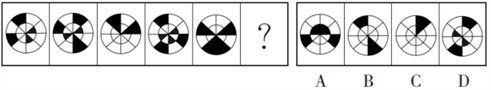 32.从所给的四个选项中，选择最合适的一个填入问号处，使之呈现一定的规律性。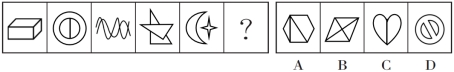 33.从所给的四个选项中，选择最合适的一项填入问号处，使之呈现一定的规律性。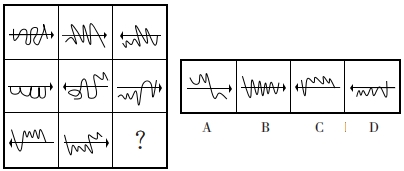 34.把下面的六个图形分为两类，使每一类图形都有各自的共同特征或规律，分类正确的一项是（    ）。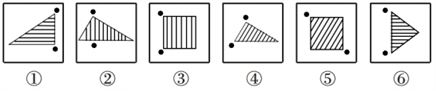 A.①③⑥，②④⑤		B.①③⑤，②④⑥C.①⑤⑥，②③④		D.①②④，③⑤⑥35.下图最左边的多面体由15个等大的白色正方体和3个等大的灰色正方体堆叠而成，其可以由右边2个小多面体和另一多面体组合而成，该多面体是（    ）。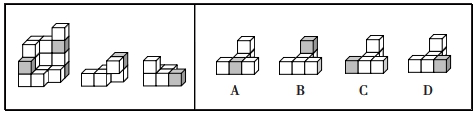 五、逻辑判断：每道题给出一段陈述，这段陈述被假设是正确的，不容置疑的。要求你根据这段陈述，选择一个答案。注意：正确的答案应与所给的陈述相符合，不需要任何附加说明即可以从陈述中直接推出。36.有的金属是固体；铁是金属；所以，铁是固体。下列选项与题干所犯逻辑错误相同的是（    ）。A.有的犯罪行为严重地扰乱了社会秩序；李四的行为严重地扰乱了社会秩序；所以，李四的行为是犯罪B.有的科学家没有受过正规高等教育；张三没有受过高等教育；所以，张三是科学家C.有的没有辨别能力的人是精神病人；精神病人没有民事行为能力；所以，没有民事行为能力的人没有辨别能力D.有的带刺的花是玫瑰；花园里的花带刺；所以，花园里的花是玫瑰37.小王、小李、小张、小周对这次期末的数学成绩展开了讨论，并且每人都说了一句话：小王：小李的数学成绩今年及格了；小李：小张今年考试失误，数学成绩没有达到及格线，没有发挥出正常水平；小张：小周的数学成绩没通过及格线；小周：四个人中只有一个人的成绩没通过及格线，且只有他说的是假话。如果小周说的为真，那么数学成绩没有及格的是（    ）。A.小王	B.小李	C.小张	D.小周38.R超市位于某市繁华地带，然而开业后销量一直不景气。后来，店长重新调整了超市货架通道的宽度，将通道宽度从原来的1.3米调整为0.8米，出乎意料的是，重新布局后的超市销量大增。因此，店长认为超市货架通道由宽变窄是销量好的关键因素。以下哪项如果为真，没有支持店长的观点？（    ）A.该超市属于便利超市，不提供购物车，货架通道不用很宽B.超市货架通道宽时，顾客与货品有疏离感，购买欲望难以提升C.除了货架宽度调整外，超市货品摆放、商品标识等其他内容均未变化D.货架变窄后，顾客更容易关注到其他顾客购买的货品，从而跟随购买39.2.52亿年前的物种大灭绝事件被称为地球历史上最严重的物种大灭绝，当时地球上差不多所有物种都灭绝了，科学家认为这一时期导致了96%的海洋生物灭绝。以下最能削弱上述科学家的观点的是（    ）。A.大灭绝事件消失的生物通常是由于遭遇不可战胜的危机B.此次物种大灭绝事件是超级火山活动或者多次大型小行星碰撞地球导致的，这使地球变得更温暖，海洋酸化日益严重C.即使2.52亿年前的那次大灭绝事件未发生，其中一些生物也会自然消亡D.科学家对此次大灭绝事件进行了关联分析，减去被认为属于自然灭绝的生物之后，只有81%的海洋生物灭绝40.为解决城市交通拥堵问题，某地政府不断拓宽和新建公路，但是这些新拓建的路面很快就被车流淹没，交通拥堵状况不但没有缓解，反而越来越严重。以下哪项如果为真，则最无助于解释这一现象？（    ）A.新拓建公路的最低限速比其他公路要高一些B.新拓建公路会诱使人们更多地购买和使用汽车C.新拓建公路会导致沿线居民区和商业区增加D.人们偏向于在新拓建的公路上行驶六、资料分析：根据资料，回答后面的问题。根据所给资料，回答41～45题。2017年全国发电量6.3万亿千瓦时，比上年增长5.7%。其中，核能、风力和太阳能发电比重比上年提高1.2个百分点。2017年12月，火电增速由11月的负增长转变为正增长，同比增长3.6%；水电同比增长14.0%，增速比11月加快5.3个百分点；核电同比增长3.8%，回落10.9个百分点；风力和太阳能发电同比分别增长25.7%、46.8%，增速比11月份分别加快0.8和1.6个百分点。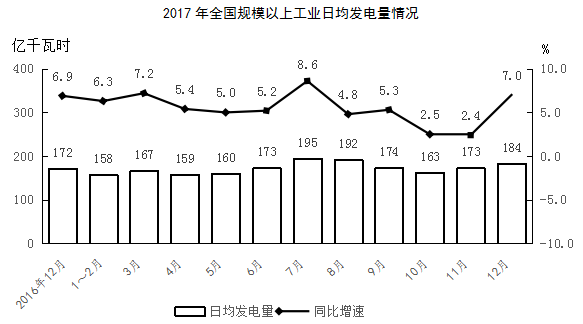 41.2017年全国发电量比上年约增加多少万亿千瓦时？（    ）A.0.21	B.0.34	C.0.49	D.0.6342.2017年11月全国风力与太阳能发电量同比增速相差多少个百分点？（    ）A.17.8	B.18.8	C.20.3	D.21.943.2017年3～12月间，全国规模以上工业日均发电量同比增长超过6.5%的月份有几个？（    ）A.3	B.4	C.5	D.644.以下折线图反映2017年哪几个月全国规模以上工业日均发电量的环比增长速度变化趋势？（    ）。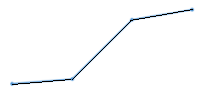 A.6月～9月	B.7月～10月	C.8月～11月	D.9月～12月45.不能从上述资料中推出的是（    ）。A.2017年11月全国核电发电量同比增速比火电快10个百分点以上B.2017年12月全国规模以上工业发电量同比增加300多亿千瓦时C.2017年全国核能、风力和太阳能发电总量同比增速快于5%D.2017年10月，全国规模以上工业总体发电量低于0.5万亿千瓦时根据所给资料，回答46～50题。2021年，全国纺织品服装出口3155亿美元，同比增长8.4%。其中，纺织品出口1452.2亿美元，同比下降5.6%，较2019年增长22.0%；服装出口1702.8亿美元，同比增长24.0%，较2019年增长16.0%。其中，针织服装及衣着附件出口864.8亿美元，同比增长39.0%；梭织服装及衣着附件出口701.2亿美元，同比增长12.6%。2021年，中国对美国、东盟、欧盟和日本的纺织品服装出口合计1724.9亿美元。其中，对美国出口额为563.5亿美元，同比增长4.0%；向东盟十国出口纺织品服装491.2亿美元，同比增长24.9%；对欧盟27国出口纺织品服装469.9亿美元，同比下降11.1%；对日本出口纺织品服装200.3亿美元，同比下降7.2%。2021年，中国向全球出口纺织纱线138亿美元，出口织物667亿美元，分别同比增长41.5%和34.3%。纺织制品当中，防疫类口罩出口额为129.5亿美元，出口金额、数量同比分别下降76.0%和13.0%。除防疫类口罩外，其他纺织制品出口额为517.2亿美元，同比增长27.5%。2021年，中国向“一带一路”沿线国家出口纺织品服装1137.9亿美元，同比增长24.5%，较2019年增长17.3%；同时，中国自“一带一路”沿线国家进口纺织品服装131.6亿美元，同比增长24.5%。46.2020年，全国服装出口额比2019年（    ）。A.下降了不到10%	B.下降了10%以上	C.增长了不到10%	D.增长了10%以上47.2021年，全国针织、梭织服装及衣着附件总出口额约占纺织品服装出口总额的（    ）。A.40%	B.45%	C.50%	D.55%48.将①美国、②东盟十国、③欧盟27国和④日本按2021年自中国进口纺织品服装金额同比增量从高到低排列，以下正确的是（    ）。A.①②③④	B.①②④③	C.②①③④	D.②①④③49.2020年中国出口的纺织制品总额中，防疫类口罩出口额占比约为（    ）。A.33%	B.45%	C.57%	D.72%50.2020年中国对“一带一路”沿线国家纺织品服装贸易顺差额约为多少亿美元？（    ）A.808	B.1006	C.1129	D.1253第二部分  申论（共2题，总分90分）一、注意事项1.申论考试是对应试者阅读理解能力、综合分析能力、提出和解决问题能力、文字表达能力等的综合测试。2.作答参考时限：阅读资料20分钟，作答100分钟。3.仔细阅读给定资料，按照后面的“作答要求”依次作答。二、根据给定资料，回答后面的问题。共90分。第一题资料12023年是浙江省“八八战略”实施二十周年。过去的二十年，杭州市上城区是发展史上综合实力提升最快、城市面貌变化最大、社会建设成效最好、人民群众得实惠最多的发展城区。二十年来，“八八战略”指引上城区一张蓝图绘到底，为这里带来了日新月异的变迁。上城既是“八八战略”的见证者、受益者，更是传承者、践行者。在坚定不移深入实施“八八战略”过程中，上城区奋力展现了“最杭州、新上城”风采，谱写了“八八战略”在基层创造性贯彻落实的上城篇章，厚植了上城高质量发展的竞争优势。资料2杭州上城具有“拥江揽湖走运靠山”的区位优势，是“西湖时代”和“钱塘江时代”的核心发展地，是“人间新天堂、国际大都市”的城市封面，是杭州文脉的“根”和“魂”……如今，传承宋韵文化、引育高端产业的杭州上城，正以历史与现实交汇的独特韵味迎接世界各方宾客，奋力展现“最杭州、新上城”之风采。钱江新城从滩涂地变总部CBD，钱塘智慧城从“传统厂房”变“高新园区”，山南基金小镇从“仓库”变“金库”，四季青服装街区成为“中国服装第一街”，湖滨步行街获评国家级示范步行街……这些跨越式发展，都是上城以“八八战略”为行动指南，坚定不移打好转型升级系列组合拳、走发展新路子的成果。近年来，上城区全面激发深度融合的内生动力——坚持把加快“深度融合”作为基础性工程，不断深化“融合速度决定发展速度，融合深度决定发展高度”的集体共识，以“我为上城建新功”“上城因我而精彩”一年一主题，顶层设计、系统谋划“八大行动”体系赛道，全域开展“走读新上城”活动，“1+1>2”的叠加效应充分释放。2023年上半年，上城实现地区生产总值1278.2亿元、增长4.9%，总量浙江省第三、杭州市第二。“钢筋水泥”产出“真金白银”。作为杭州的中心城区，上城区成熟楼宇资源丰富、地标性建筑集中。楼宇经济是该区高质量发展的重要战略支点和经济发展的重要引擎。2022年，上城区沿富春路2公里区块培育了浙江省首条“百亿大道”。如今，漫步富春路，十余个总部楼宇依次排开，总部经济的密集度和活跃度极具优势。道路两侧，鳞次栉比的高楼大厦是一个个纵向延伸的经济集聚区，集约利用资源，向“空间”和“高度”要效益，继而实现高密度的投入产出循环和高能量的功能服务辐射，带动区域经济发展。宝贵的产业空间和高度集聚的楼宇资源，能够满足各类经营主体的落地需求。2022年，上城实现亿元楼宇62个，“百亿大道”涵盖税收亿元楼宇22个，实现楼宇税收167亿元，获评浙江省唯一“中国楼宇经济标杆城区”。目前，杭州市超50%的省级以上持牌金融机构总部、超25%的税收亿元楼宇、39家上市企业在上城汇聚成势。“八八战略”引领经济结构战略性调整和增长方式根本性转变，全方位重塑了上城的产业体系和发展动能。同时，高质量楼宇除了在办公维度上提供专业软硬件服务之外，还通过多元业态焕发商业活力、完善公共功能，带动人才虹吸效应。据统计，截至目前，上城区人才资源总量超38万人，专业服务人才高度集聚，已落地6大类专业服务业企业900余家，实现了国际“四大所五大行”全覆盖。为了让企业轻装上阵、茁壮成长，2023年以来，上城出台了“五心”营商环境优化提升20条等系列政策，兑现扶持资金超17亿元、撬动优惠信贷超200亿元，推出“五找一提”“企业接待日”“企业上市服务团”“地瓜经济帮帮团”等创新举措，助推2家企业成功上市，获评浙江省“万家民营企业评营商环境”前10强。资料3上城区是南宋文化、吴越文化、钱塘江文化的重要承载地和南宋皇城大遗址的所在地，拥有全杭州超过一半的历史建筑、历史地段、历史街区和各级文保单位。位于上城区核心区的清波街道“宋韵最杭州”风貌区，集中体现了“古都、开放、美学、乐活”多元的宋韵文化和“自然、传统、现代、和谐”的杭州意象。吴山脚下的河坊街，更是“杭州人常来，外地人必到”之处。2023年6月，一场“宋朝文化派对”在清河坊历史街区精彩亮相，吸引众多市民游客参与。现场呈现茶、香、绸、饰、妆等文化专场，市民游客可沉浸式体验宋妆、点茶、制扇、刻章、投壶等精彩活动。眼下，“宋韵最杭州”传统风貌区已成为省级样板，宋韵文化、红色文化、钱塘江文化交相辉映。从“山水相依、湖城合璧”的独特地理风情，到“一部杭州史、半部在上城”的厚重历史积淀；从“烟火气”与“高大上”兼具的品质城市生活，到“厚重感”与“新风尚”并重的鲜明城市气质……如今，每一位来自世界各地的宾客，都能在上城找到满足预期的杭州印象、杭州魅力。“最韵味”“最精彩”“最杭州”是上城持之以恒的不懈追求、工作标准，也成为各界对上城的完美评价、共同期待。赓续传承底蕴深厚的千年文脉，上城坚定实施宋韵文化传世工程，以南宋德寿宫遗址博物馆为代表的地标性项目让千年文脉焕发光彩。2022年11月18日，历经约两年的建设，南宋德寿宫遗址博物馆建成开馆。这是一座依托德寿宫遗址，以保护、研究、收藏和展示遗址本体及出土文物为主，展示南宋历史文化和文物遗产的遗址专题博物馆，也是南宋皇城大遗址综合保护工程的开山之作。作为浙江省宋韵文化传承和展示的重要载体，德寿宫遗址博物馆开馆半年多来，已从近20年考古挖掘的6000多件文物中精心挑选出200多件，策划了“锦绣重华”等四大展览，并举办了20多场社教活动，吸引游客超过30万人次。江南一枕钱塘水，宋韵千年入梦来。“韵味”，是上城最大的优势。以宋韵文化作为展示“独具韵味”的共富底色和核心的精神支撑，目前，上城提出了打造“宋韵文化新高地”的目标，作出了“宋韵+产业”和“宋韵+生活”的实践探索，坚持以“宋韵+”思维赋能城区规划、项目建设、产业发展和百姓生活，努力让世界透过“上城之窗”，看到千年宋韵的杭州风采、浙江魅力和中国气派。2023年以来，在全力打造宋韵风貌集中展示区、全域推进旧改版未来社区建设的基础上，上城区加快实施“品质上城、韵味百巷”行动，坚持“把文化融入到街区建设中”，深入实施“城市记忆”工程，品质文化生活圈不断完善。同时，依托“幸福邻里坊”“十分优享服务圈”等特色品牌阵地，上城区策划打造了一批宋韵生活体验场景、旅游线路，将传统文化精髓融入精神文明创建，让“最美现象”在上城蔚然成风，不断丰富上城精神谱系，为全区“精神共富”提供更多文化滋养。资料4上城区区域类型多元、人群结构复杂。为写好基层治理这一答卷，近年来，该区大力推进治理体系和治理能力现代化建设，始终把“人民至上”作为一切工作的出发点和落脚点，持续推动“民呼我为”见行见效，奋力打造新时代基层治理现代化样板，全力护航“独具韵味的国际化现代化共同富裕典范城区”建设。2022年以来，上城区以共同富裕现代化基本单元建设为出发点，整合现有平台资源，围绕“党建引领、服务群众、创新治理、培育文化、联结邻里”，全域打造具有杭州韵味和上城辨识度的共同富裕现代化基本单元品牌——“幸福邻里坊”社区共富综合体。目前，上城区97个旧改项目开工启动，在杭州市率先实现旧改开工全覆盖。姚园寺巷、绿园弄等15个“幸福邻里坊”建成投用，小营巷、杨柳郡等6个社区入选浙江省首批现代社区，景芳等5个未来社区成功创建，始版桥未来社区匠心打造3.0版安置房小区，百姓“家门口的幸福”不断拓展。2023年，上城区瞄准“首创首位”定位，探索具有上城特色的新时代“枫桥经验”基层治理体系，重点推进“八大行动”，以基层治理提质提效和平安创建为目标，以“亲清尚法”“网格指数”“礼法善调”“智慧情指”四大工程为抓手，努力实现基层智治系统统筹推进、基层治理中心全面升级、矛盾调解体系品牌化打造、网格管理持续深化，打造新时代“枫桥经验”社会治理上城品牌。全力“办实每件事”，人民对美好生活的向往也在基层治理的不断提质增效中写下了幸福的注脚。昨天的上城是“最杭州”的开拓者，历史悠久、人文荟萃，承载了杭州历史文化名城的独特韵味；今天的上城是“最杭州”的践行者，融合蝶变、缤纷时尚，展现了杭州创新活力之城的别样精彩；明天的上城是“最杭州”的引领者，典范先行、尽显繁华，必将成为杭州“世界一流社会主义现代化国际大都市”的示范标杆。上城区相关负责人表示，在“八八战略”开启新程之际、杭州迎来亚运盛会之年，上城将以“做强一域、服务全局”的站位，成为杭州“中国式现代化城市范例”的最佳窗口；以137万居民的美好生活、122平方公里的高质量发展，成为杭州“幸福示范标杆城市”的最好诠释；以更多首创之为、首位之绩，成为杭州“建设七个新天堂”的强劲支撑。问题：近几年，浙江省城区建设发展越来越好，位于杭州的上城区在紧抓“八八战略”发展机遇下，奋力展现了“最杭州、新上城”的建设风采。请根据给定资料的内容，写一篇关于上城区的城区发展工作报告提纲。要求：紧扣材料，条理清晰，内容具体，不超过600字。第二题资料1人不负青山，青山定不负人。党的二十大报告指出，中国式现代化是人与自然和谐共生的现代化。新时代新征程，以中国式现代化推进中华民族伟大复兴，就要在习近平生态文明思想指引下，继续把生态文明建设放在突出地位，继续把保护生态环境作为关键工作，继续坚定不移贯彻创新、协调、绿色、开放、共享的新发展理念，继续用生态文明理念指导中国经济社会发展。我们要像保护眼睛一样保护自然和生态环境，坚定不移走生产发展、生活富裕、生态良好的文明发展道路，实现中华民族永续发展，共建更加美丽美好的家园。浙江是习近平生态文明思想的重要萌发地和率先实践地，20年来，全省上下按照习近平总书记指引的方向，一以贯之推进生态文明建设，率先建成全国首个生态省。时任浙江省人大常委会的党组副书记、副主任表示，站在新的历史起点上，面对浙江“两个先行”新形势新任务，迫切需要出台新的决定，以更高的目标引领和推动未来一个时期浙江的生态文明建设。资料22023年8月8日，浙江高水平推进生态文明建设先行示范新闻发布会在杭州举行，介绍“八八战略”实施二十年来浙江生态文明建设情况。二十年前，“八八战略”提出进一步发挥浙江的生态优势，创建生态省，打造“绿色浙江”。二十年来，浙江坚定不移推进生态文明建设，从“绿色浙江”“生态浙江”到“美丽浙江”，逐步形成全方位、立体化的生态文明建设格局，建成全国首个生态省，率先迈入生态文明建设的快车道。从“生态绿”到“发展绿”，二十年来，浙江始终坚持“绿水青山就是金山银山”理念，在绿色转型中推进高质量发展，以占比全国1%的土地、3%的用水量、5%的能源消耗量，创造了全国6.4%的国内生产总值，绿色发展综合得分位居全国前列。在污染防治攻坚方面，浙江先后实施四轮“811”生态环保行动，打造了“五水共治”、清新空气示范区、全省域“无废城市”等一批标志性成果，省控断面优良水质比例从42.9%升至97.6%，PM2.5从61微克/立方米降到24微克/立方米，生态环境公众满意度连续11年提升；在统筹推进生态保护修复和美丽大花园建设方面，浙江一体推进美丽城市、美丽城镇、美丽乡村建设，建立314个自然保护地，森林覆盖率超61%。此外，浙江坚持数字赋能创新变革，不断迭代生态文明治理体系，成为全国唯一的生态环境数字化改革和“大脑”建设试点省，浙江还首创四级生态环境状况报告制度、率先实现五级河长全覆盖，创新实施绿色发展财政奖补机制，构建起了以《浙江省生态环境保护条例》为核心的“1+N”生态环境地方法规规章体系。“八八战略”实施二十年来，浙江生态文明建设发生着历史性、系统性、整体性的精彩蝶变。如今，浙江正处于全面深化生态文明建设的关键时期。2023年7月28日，省十四届人大常委会第四次会议审议通过了《关于坚定不移深入实施“八八战略”高水平推进生态文明建设先行示范的决定》（以下简称《决定》）。《决定》从生态文明建设所包含的生态环境、生态经济、生态生活、生态制度、生态文化等五个基本方面，对未来浙江生态文明建设具有引领性意义的重点事项提出了“五个先行示范”的明确要求。未来浙江将如何贯彻落实这一《决定》？从会上获悉，接下来，浙江将紧扣环境、经济、空间、城乡、制度、文化六个维度，通过持续深入打好污染防治攻坚战、加快发展方式绿色转型、构筑万物和谐的生态空间、推进美丽城乡全域提质、强化生态环境治理效能保障、推动美丽浙江全民共建一系列举措，全方位打造生态文明高地和美丽中国省域先行地。资料3习近平总书记在全国生态环境保护大会上强调：“要健全美丽中国建设保障体系。统筹各领域资源，汇聚各方面力量，打好法治、市场、科技、政策‘组合拳’。”作为生态文明制度的重要组成部分，生态保护补偿制度合理地平衡了保护者与受益者的利益，让保护环境的人不吃亏、能受益，为美丽中国建设提供了有力支撑。不久前，安徽、浙江两省签署《共同建设新安江—千岛湖生态保护补偿样板区协议》，推动单一的资金激励补偿升级为涵盖水质保护、上下游产业人才合作等的综合补偿。此举重在实现下游地区主动帮助上游地区谋划绿色发展之路，体现激励与约束并重，有助于实现生态保护者与受益者之间的良性互动。跨省流域生态保护补偿权责关系复杂，是大国生态治理的特有难题。新安江发源于安徽省黄山市休宁县，汇入浙江省杭州市的千岛湖。从2012年开始，浙皖两省连续开展了3轮新安江流域生态补偿机制试点，考核断面年度水质达标，浙江拨付安徽补偿资金。这一生态保护补偿机制被称为“新安江模式”。试点以来，安徽统筹推进流域生态修复、污染治理、绿色发展，新安江水质连年达到补偿条件。浙江积极探索多元化补偿机制，通过资金补偿、园区共建、产业协作、人才交流等方式，打造流域上下游一体化发展的示范区。以生态补偿为抓手，以生态环境保护为根本，以绿色发展为路径，以互利共赢为目标，以体制机制建设为保障，“新安江模式”为其他地区推进流域生态保护补偿工作提供了重要参考。目前，皖浙新安江、渝湘酉水等19个省份的15个流域已建立起跨省流域横向生态保护补偿机制，有力促进了流域环境综合治理。党的十八大以来，我国加大生态保护补偿力度，深入推进流域横向生态补偿，探索市场化、多元化生态保护补偿方式，初步建成了符合我国国情的生态保护补偿制度体系。“十三五”期间，我国中央财政年度安排各类生态保护补偿资金额度近2000亿元，在落实生态保护权责、调动各方参与生态保护积极性、推进生态文明建设等方面发挥了重要作用。也要看到，目前多数生态补偿资金来自各级财政资金，补偿方式相对单一，补偿综合效力尚未充分发挥。党的二十大报告提出：“建立生态产品价值实现机制，完善生态保护补偿制度。”进一步深化生态保护补偿制度改革，多措并举、强化落实，才能推动相关工作取得更多实效。一方面，应建立完善社会资本投入的市场化机制，引导生态受益者对生态保护者进行补偿。可探索多样化补偿方式，充分调动社会各界参与生态环境保护的积极性。另一方面，应加快出台生态保护补偿条例，系统总结成熟经验，将经过实践验证、行之有效的政策制度上升到行政法规层面，将生态补偿纳入法治化轨道。不断深化生态保护补偿制度改革，健全区际利益补偿机制，形成受益者付费、保护者得到合理补偿的良性局面，相信绿水青山的底色将会更亮，金山银山的成色将会更足。问题：从“绿色浙江”“生态浙江”到“美丽浙江”，浙江生态文明建设实现了精彩蝶变。请结合资料，以“绿色生态，美丽浙江”为话题，自选角度，自拟题目，写一篇议论性文章。（60分）要求：（1）参考所给材料，但不拘泥于材料；（2）结构完整，内容充实；（3）思路明晰，语言流畅；（4）字数1000字左右。